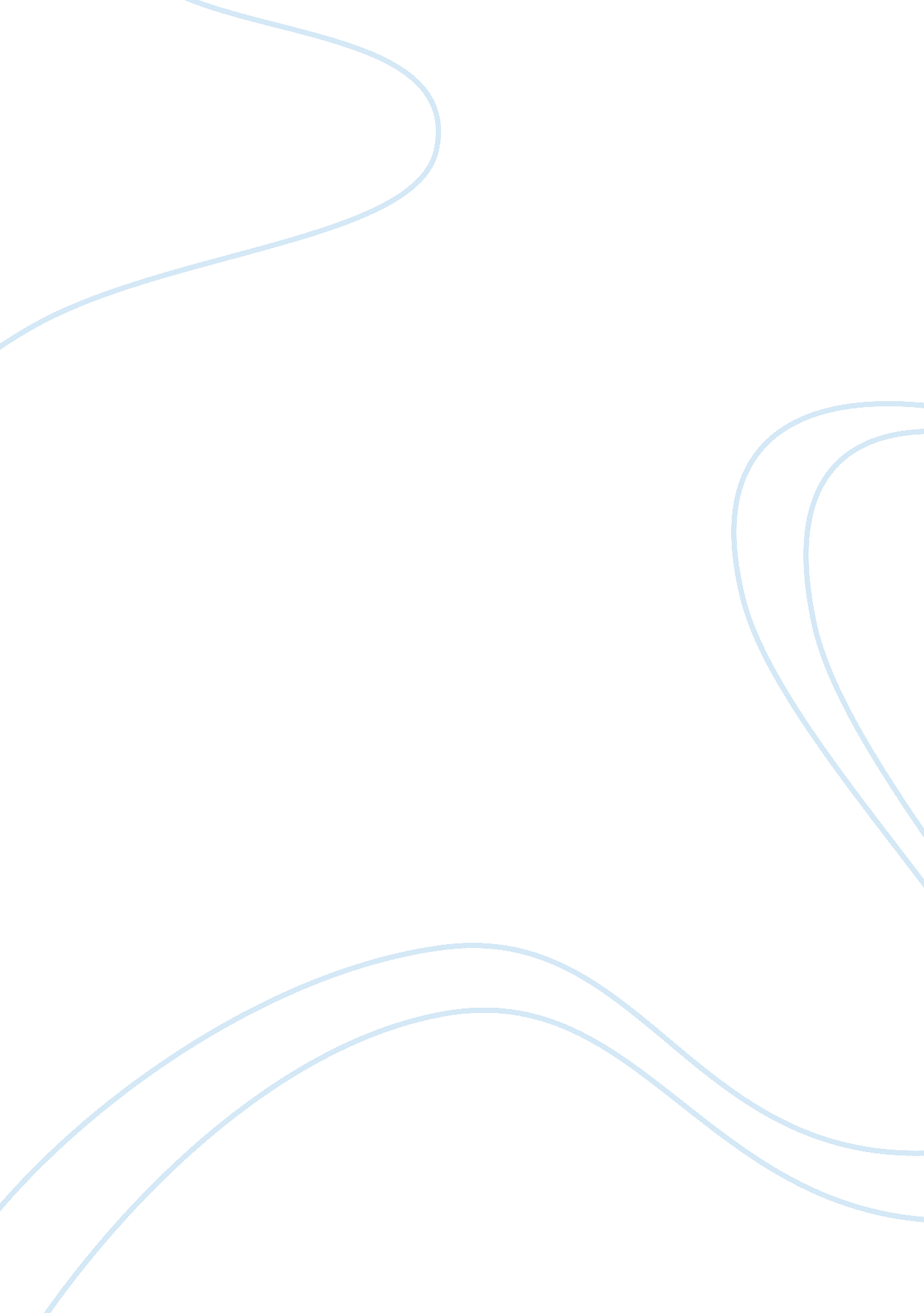 Southside serpents outfitLiterature, Drama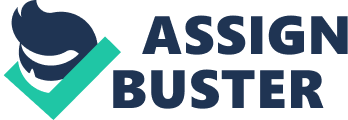 The name of the article indicates one of the most famous characters; yes, I hope, you have guessed it. Superstar Southside Serpents is an amazing actor in the Television serial Riverdale. Riverdale is the famous T. V serial. The south Serpents is actually a huge gang of the criminals who live near the South side of the Riverdale; as the name of the drama serial indicates the story is based on the riverside. This T. V. serial gets high fame and becomes the top-ranked drama in the world. The story and adventure were liked by many people but the amazing and stunning dress code of all the participants was amazing. The gang- Serpents- has a splendid outfit in which they look gorgeous and stunning. Southside Serpent coat grabs the hearts of millions of people. The Southside Serpent coat is made up of original leather material. This beautiful coat is available in black colour. It has many amazing features with wide lapel collar and asymmetrical zip closure. This cool and classy outfit also has pockets; two of which are located inside and three of them on the front side. One of the main things is the logo of serpents. At the back of the coat, a beautiful logo of Southside Serpents, which gives an amazing, look. One can feel comfortable and easy with this cool outfit. On the front, near the left side, a small patch is attached and stitched which is also related to Serpents. Its amazing style is good for you. One can enjoy the charm of this amazing jacket. The beautiful and attractive dressing always attracts another person. The proper and up-to-date dressing with latest fashion trend is important, as it will affect your influence on your social groups, peers, and relatives. One can enjoy the charm and beauty of being popular and famous. The Southside serpents are a famous drama and the gang is famous for its adventures. One can wear it on many occasions, both informal and an informal setting. It is the beautiful and handsome attire for parties, dating, outgoings and much more. Dressing matters much and it has high volume, high percentage. The first and foremost thing that we know about the person is his/her dressing and clothing. It is the first thing that we note about any kind of person. Of course, the first impression is formed through it. This Southside Serpents leather cat is specially designed after the serpents. It is finely stitched and sewed. It is made up of high-quality material. The credit also goes to its designer. One can become a superhero by wearing this amazing piece of the jacket. Fashion is the most important area in the today’s world. It is for every entity to live according to some standard. Enjoying life should be the main element of our lives. We should make ourselves happy and it is the best available option. This beautiful attire is like gold. One can pick it to adore them. 